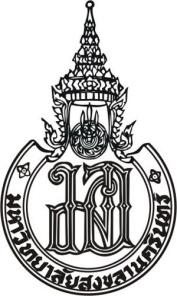 Schedule for International Graduate Students Orientation of Academic Year 2020August 6th, 2020 at Online Meeting Room, College of Computing, Prince of Songkla University, Phuket Campus
Master of Science Program in Computing (International Program)at Online Meeting Room	09:30 – 09:45			Registration09.45 - 10.00 			Welcome speech  by Associate dean of research, graduate  
 		studies, and academic services10.00 - 10.30 	Presentation of the program (course syllabus, requirement, etc.) by Chairman of the Program Committee  10:30 – 10:45 		 	Welcome speech New student by Seniors students10:45 – 11:00 			Student meeting with the advisors (Q/A)